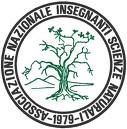 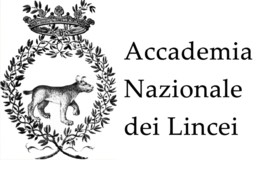 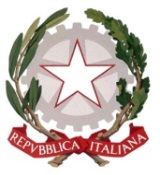 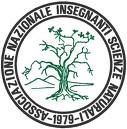 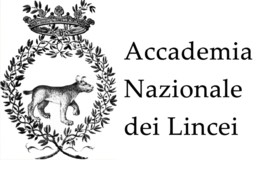 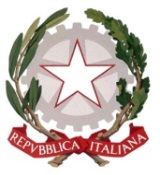 PROGRAMMA “SCIENTIAM INQUIRENDO DISCERE”  Centro Pilota SID_ Polo di RomaAnno scolastico 2014-2015Accademia Nazionale dei Lincei_ Via della Lungara 10, RomaResponsabile didattico: Anna LepreResponsabile scientifico: Giuseppe MacinoGruppo di progetto  Giustina Delfino, Olivia Illuminati, Anna Lepre, Antonella Marconi, Mariada Muciaccia, Daniela Padula, Simonetta SoroLe attività di formazione dell’a.s. 2014-2015Le attività di formazione del  Centro pilota di Roma,  giunto al suo quarto anno di vita, saranno organizzate su più livelli:livello base per docenti neo iscritti  e sperimentatori che hanno frequentato il corso per un solo anno (Gruppo B)livello avanzato per i docenti  che hanno partecipato alla formazione SID  già per due anni (Gruppo A)livello sperimentatori esperti (Gruppo E) che saranno invitati a partecipare ad alcuni incontri di progettazione e saranno disponibili su richiesta del gruppo di progetto a seguire il lavoro in alcune classi di colleghi 
Il piano formativo si articola in :Formazione  indirizzata ai docenti neoiscritti e agli sperimentatori che hanno fatto un anno di sperimentazione. (Gruppo B) 
Si terrà prevalentemente  presso la sede del polo  e in gruppi più ristretti presso le scuole della rete, sarà articolata in  almeno 6 incontri  centrati su tre filoni: “L’approccio IBSE”, “I moduli, i kit e la sperimentazione in classe” e “La valutazione”. Gli  incontri saranno condotti dal responsabile, dai  trainers del Centro Pilota di Roma e/o da esperti.Formazione in presenza indirizzata a tutti i docenti del Centro pilota (Gruppo B, A e E)
Si terrà presso la sede del polo e sarà articolata in almeno 4 incontri  centrati su tre filoni:“Approfondimenti metodologici”;“Approfondimenti disciplinari” ed “Ampliamento dell’offerta formativa: nuovi moduli e messe in situazione”;“Documentazione”. Gli  incontri saranno condotti da trainers del Centro Pilota di Roma di altri Centri Pilota e  del Gruppo di progetto nazionale,  da Docenti Universitari e Accademici,  ove possibile da  esperti  internazionali  di  La main à la pâte.
 Alcuni incontri di particolare rilevanza saranno aperti anche a docenti  esterni.Formazione indirizzata agli sperimentatori di livello avanzato (Gruppo A) che parteciperanno  ad almeno tre degli  incontri  plenari  e ad  incontri nelle sedi scolastiche finalizzati a formare gruppi di studio e di ricerca su tematiche di tipo metodologico e/o disciplinare Formazione indirizzata ai Trainers e in alcuni casi agli sperimentatori esperti (Gruppo E) presso la sede del polo  per l’approfondimento metodologico e disciplinare, per la  definizione dei loro interventi nelle classi degli sperimentatori,  sull’uso e costruzione dei kit e degli strumenti di valutazione e documentazione   sulle attività svolte.Formazione on line, indirizzata a tutti i docenti (Gruppo B, A e E) con l’eventuale uso di un forum per la condivisione dei materiali,  la documentazione e la riflessione sul lavoro in classe.Sperimentazione di moduli nelle classi, uso dei kit e di strumenti di valutazione ed autovalutazione.  La sperimentazione sarà coordinata e monitorata dai docenti Trainers e da alcuni sperimentatori esperti.Gruppo B (neoiscritti e sperimentatori al II anno): impegno massimo ore 35 + 3 (approfondimento aggiuntivo da definire)Gruppo A (sperimentatori al III anno): impegno massimo ore 19 + 3 (approfondimento facoltativo) + 3 (approfondimento aggiuntivo facoltativo da definire)Gruppo E (sperimentatori esperti): impegno massimo ore 21 + 3 (approfondimento facoltativo) + (approfondimento aggiuntivo facoltativo da definire)Data e ora        Focus dell' Incontro DestinatariLuogoMartedì 4 novembre 15,00-18,00Accoglienza e presentazione generale del  corso (programma e regolamento)L’ insegnamento delle Scienze basato sull'investigazione: una messa in situazione su schermi e cervelloDivisione in due  gruppi e chiarimenti metodologici e organizzativiPlenariaGruppi A, B, EResponsabile e TrainersRoma Liceo T. MamianiCapofila Rete scuole SID Viale delle Milizie, 30Mercoledì26/11/201315,00-18,00L’importanza dell’osservazioneUna messa in situazione: le due bottiglie e l’ariaPresentazione della  Rete Nazionale SID Presentazione generale delle attività del Centro Pilota   di Roma dell’anno 2013-14I pilastri dell’IBSE Sperimentatori (I e II anno)Gruppo BResponsabile e TrainersRomaAccademia Nazionale dei LinceiVia della Lungara, 10III piano 17 Dicembre 20141 incontro di 3 oreLa domanda IBSE attraverso una messa in situazione un uovo divertente Aspetti significativi di alcuni moduli e possibili connessioni su fondamenti  di didattica disciplinare  PlenariaGruppi A, B, EResponsabile e TrainersRomaAccademia Nazionale dei Lincei Via della Lungara, 230Mesi di ottobre/dicembre (giorni  concordati con i singoli trainers) Incontri in piccoli gruppi, consegna dei kitSperimentazione in classeAnalisi e riflessione sui moduli in sperimentazioneSupporto alle attivitàMonitoraggio in itinerePrimo orientamento sui moduli da sperimentare e presentazione del report  Sperimentatori (III anno)Gruppo ATrainersSedi di Servizio di ciascun trainer13 Gennaio  1 incontro di 3 oreApprofondimenti disciplinari e metodologiciIncontro con Elisabetta Visalberghi sul tema :Ricerca scientifica, osservazione sul campo e divulgazione scientificaIl progetto EthoCebus raccontato nel documentario "The bearded capuchin monkeys of Fazenda Boa Vista"  e commentato dalla   scienziata Elisabetta Visalberghi (Istituto di Scienze e Tecnologie del CNR) autrice del documentario  insieme ad Alessandro Albani Creazione di gruppi di studio e di ricerca didatticaPlenariaGruppi A B E   Responsabile e TrainersIncontro aperto ad alti insegnanti del progettoI lincei per la scuolaElisabetta VisalberghiIstituto di Scienze e   Tecnologie della  Cognizione, CNRRomaAccademia Nazionale  dei LinceiVia della Lungara 230(Auditorium)Mesi di febbraio  e marzoIncontri in piccoli gruppi nelle scuole, consegna dei kitSperimentazione in classeAnalisi e riflessione sui moduli in sperimentazioneSupporto alle attivitàMonitoraggio in itinereSperimentatori (I, II e III anno)Gruppo A e BTrainersSedi di Servizio di ciascun trainer sperimentatoreFebbraio1 incontro di 3 ore Responsabile e trainers: Percorsi, moduli, kitPresentazione, simulazioni,  lavoro di gruppo sui  moduli sperimentati Sperimentatori(I e II anno) Gruppo BAperto anche agli Sperimentatori A e EResponsabile, Trainers e Esperti esterniRoma Accademia Nazionale  dei LinceiVia della Lungara, 10II piano25-26-27 febbraioIncontri AMGEN  su moduli IBSE di Biologia e Chimica Per Scuola secondaria II gradoSperimentatori iscritti AMGENRoma Accademia Nazionale  dei LinceiVia della Lungara, 10II pianoMarzo 1 incontro di 3 oreLa documentazione: il report degli sperimentatori e i prodotti degli  alunni, il quaderno PlenariaGruppi A, B, EResponsabile e TrainersRomaAccademia Nazionale  dei LinceiVia della Lungara, 10III pianoAprile1 incontro di 3 oreVerifica del percorso  in lavori di gruppoConfronto sulle attività svoltePrima analisi della documentazione prodottaSperimentatori(I e II anno)Gruppo BResponsabile e TrainersRomaAccademia Nazionale  dei LinceiVia della Lungara, 10III pianoMaggio1 incontro di 3 oreVerifica del percorso svolto e  confronto sulle attività  e sui moduli sperimentatiAnalisi della documentazione prodotta e organizzazione dell’Evento di fine annoValutazione degli alunni e valutazione di sistemaPlenariaGruppi A, B, E Responsabile e TrainersRomaAccademia Nazionale  dei LinceiVia della Lungara, 10III pianoGiugno DocumentazioneEsternalizzazione del lavoroEvento di fine anno del Centro Pilota di RomaPlenariaGruppi A, B, E Responsabile e TrainersDirigenti, Docenti, allievi, genitoriRoma Liceo T. MamianiCapofila Rete scuole SID Viale delle Milizie, 30